Aanvraagformulier Pleegzorg Oost 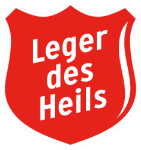 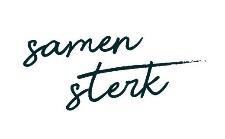 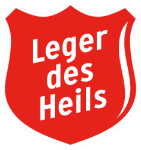 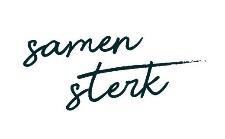 Wil je dit formulier volledig invullen en mailen naar: pleegzorgoost@legerdesheils.nl (eerst even opslaan) Dank u wel voor het invullen van dit formulier. Wij zullen deze vertrouwelijk behandelen.  In te vullen door afdeling Pleegzorg 1. 	Gegevens van de  jeugdige 1. 	Gegevens van de  jeugdige 1. 	Gegevens van de  jeugdige 1. 	Gegevens van de  jeugdige Familienaam: Voornamen: Roepnaam: Geslacht: ☐ man      ☐ vrouw ☐ man      ☐ vrouw ☐ man      ☐ vrouw Geboortedatum: BSN:Verblijft bij:☐ vader  ☐ moeder ☐ pleeggezin  ☐ anders, nl.:☐ vader  ☐ moeder ☐ pleeggezin  ☐ anders, nl.:☐ vader  ☐ moeder ☐ pleeggezin  ☐ anders, nl.:Naam Moeder:Adres Moeder:Telefoon/Email moeder:Naam Vader:Adres Vader:Telefoon/Email vader:Naam Pleegouder(s):Adres Pleeggezin:Telefoon/Email pleeggezin:2. 	Juridische maatregel 2. 	Juridische maatregel 2. 	Juridische maatregel 2. 	Juridische maatregel Maatregel: ☐ Ondertoezichtstelling ☐ Voorlopige ondertoezichtstelling ☐ Voogdij ☐ Vrijwillige plaatsing ☐ Ondertoezichtstelling ☐ Voorlopige ondertoezichtstelling ☐ Voogdij ☐ Vrijwillige plaatsing ☐ Ondertoezichtstelling ☐ Voorlopige ondertoezichtstelling ☐ Voogdij ☐ Vrijwillige plaatsing Ingangsdatum maatregel: Bij (v)Ots of vrijwillige plaatsingGezag ligt bij moeder/vader/beide oudersGezag ligt bij moeder/vader/beide oudersGezag ligt bij moeder/vader/beide ouders3. 	Module en Indicatie pleegzorg 3. 	Module en Indicatie pleegzorg 3. 	Module en Indicatie pleegzorg 3. 	Module en Indicatie pleegzorg Module Pleegzorg☐ Opvoedingsvariant  (perspectief biedend)Module Pleegzorg☐   Hulpverleningsvariant: ☐ Crisis  ☐ Weekend/vakantie Bepaling/Indicatie Jeugdhulp: d.d. d.d. d.d. Geldig tot: d.d. d.d. d.d. Module Ambulante Producten☐ Beoordelingsboog (Perspectiefonderzoek)☐ Beoordelingsboog (Perspectiefonderzoek)☐ Beoordelingsboog (Perspectiefonderzoek)☐ VIP☐ VIP☐ VIP☐ Words & Pictures☐ Words & Pictures☐ Words & Pictures☐ Netwerkonderzoek☐ Netwerkonderzoek☐ Netwerkonderzoek☐ Begeleide Omgang☐ Begeleide Omgang☐ Begeleide OmgangBepaling/ Indicatie Jeugdhulp:d.d.d.d.d.d.Geldig tot:d.d.d.d.d.d.4. 	Gegevens verwijzer 4. 	Gegevens verwijzer 4. 	Gegevens verwijzer 4. 	Gegevens verwijzer Verwijzer: Vestiging: Contactpersoon: Telefoon: Email: Datum invulling: 5.           Informatie kind 5.           Informatie kind 5.           Informatie kind 5.           Informatie kind 5.           Informatie kind Voorgeschiedenis ( Hulpverleningsgeschiedenis, ingrijpende gebeurtenissen, reden uithuisplaatsing) Voorgeschiedenis ( Hulpverleningsgeschiedenis, ingrijpende gebeurtenissen, reden uithuisplaatsing) Voorgeschiedenis ( Hulpverleningsgeschiedenis, ingrijpende gebeurtenissen, reden uithuisplaatsing) Voorgeschiedenis ( Hulpverleningsgeschiedenis, ingrijpende gebeurtenissen, reden uithuisplaatsing) Voorgeschiedenis ( Hulpverleningsgeschiedenis, ingrijpende gebeurtenissen, reden uithuisplaatsing) Gezin van herkomst  (samenstelling, religie, etnische achtergrond, verblijfplaats andere uit huis geplaatste kinderen) Gezin van herkomst  (samenstelling, religie, etnische achtergrond, verblijfplaats andere uit huis geplaatste kinderen) Gezin van herkomst  (samenstelling, religie, etnische achtergrond, verblijfplaats andere uit huis geplaatste kinderen) Gezin van herkomst  (samenstelling, religie, etnische achtergrond, verblijfplaats andere uit huis geplaatste kinderen) Gezin van herkomst  (samenstelling, religie, etnische achtergrond, verblijfplaats andere uit huis geplaatste kinderen) Lichamelijke en motorische ontwikkeling (gezondheid, medicijngebruik, fysieke beperkingen, zorgbehoefte, zindelijk, allergiën, inentingen) Lichamelijke en motorische ontwikkeling (gezondheid, medicijngebruik, fysieke beperkingen, zorgbehoefte, zindelijk, allergiën, inentingen) Lichamelijke en motorische ontwikkeling (gezondheid, medicijngebruik, fysieke beperkingen, zorgbehoefte, zindelijk, allergiën, inentingen) Lichamelijke en motorische ontwikkeling (gezondheid, medicijngebruik, fysieke beperkingen, zorgbehoefte, zindelijk, allergiën, inentingen) Lichamelijke en motorische ontwikkeling (gezondheid, medicijngebruik, fysieke beperkingen, zorgbehoefte, zindelijk, allergiën, inentingen) Sociaal emotionele ontwikkeling (sociale en emotionele vaardigheden, omgang met volwassenen en kinderen, omgang met dieren, affectieve behoeften) Sociaal emotionele ontwikkeling (sociale en emotionele vaardigheden, omgang met volwassenen en kinderen, omgang met dieren, affectieve behoeften) Sociaal emotionele ontwikkeling (sociale en emotionele vaardigheden, omgang met volwassenen en kinderen, omgang met dieren, affectieve behoeften) Sociaal emotionele ontwikkeling (sociale en emotionele vaardigheden, omgang met volwassenen en kinderen, omgang met dieren, affectieve behoeften) Sociaal emotionele ontwikkeling (sociale en emotionele vaardigheden, omgang met volwassenen en kinderen, omgang met dieren, affectieve behoeften) Cognitieve ontwikkeling (intelligentieniveau, schoolprestaties, indien schoolvervoer: hoe is deze geregeld) Cognitieve ontwikkeling (intelligentieniveau, schoolprestaties, indien schoolvervoer: hoe is deze geregeld) Cognitieve ontwikkeling (intelligentieniveau, schoolprestaties, indien schoolvervoer: hoe is deze geregeld) Cognitieve ontwikkeling (intelligentieniveau, schoolprestaties, indien schoolvervoer: hoe is deze geregeld) Cognitieve ontwikkeling (intelligentieniveau, schoolprestaties, indien schoolvervoer: hoe is deze geregeld) Gedrag (psychiatrische problematiek, positief en negatief gedrag, structuurbehoefte, aanpassingsvermogen) Gedrag (psychiatrische problematiek, positief en negatief gedrag, structuurbehoefte, aanpassingsvermogen) Gedrag (psychiatrische problematiek, positief en negatief gedrag, structuurbehoefte, aanpassingsvermogen) Gedrag (psychiatrische problematiek, positief en negatief gedrag, structuurbehoefte, aanpassingsvermogen) Gedrag (psychiatrische problematiek, positief en negatief gedrag, structuurbehoefte, aanpassingsvermogen) Tijdsbesteding (dagbesteding, activiteiten binnen- en buitenshuis, hobby’s, waar is het kind goed in?) Tijdsbesteding (dagbesteding, activiteiten binnen- en buitenshuis, hobby’s, waar is het kind goed in?) Tijdsbesteding (dagbesteding, activiteiten binnen- en buitenshuis, hobby’s, waar is het kind goed in?) Tijdsbesteding (dagbesteding, activiteiten binnen- en buitenshuis, hobby’s, waar is het kind goed in?) Tijdsbesteding (dagbesteding, activiteiten binnen- en buitenshuis, hobby’s, waar is het kind goed in?) Welke aanvullende hulp is er? Of eventueel nodig in de toekomst (therapieën, medische handelingen)  Welke aanvullende hulp is er? Of eventueel nodig in de toekomst (therapieën, medische handelingen)  Welke aanvullende hulp is er? Of eventueel nodig in de toekomst (therapieën, medische handelingen)  Welke aanvullende hulp is er? Of eventueel nodig in de toekomst (therapieën, medische handelingen)  Welke aanvullende hulp is er? Of eventueel nodig in de toekomst (therapieën, medische handelingen)  Ouders Ouders Ouders Ouders Ouders Houding van ouders t.o.v. de plaatsing (positief, ambivalent, negatief of onbekend) Houding van ouders t.o.v. de plaatsing (positief, ambivalent, negatief of onbekend) Houding van ouders t.o.v. de plaatsing (positief, ambivalent, negatief of onbekend) Houding van ouders t.o.v. de plaatsing (positief, ambivalent, negatief of onbekend) Houding van ouders t.o.v. de plaatsing (positief, ambivalent, negatief of onbekend) Hoe staat het kind t.o.v. ouders en een eventuele uithuisplaatsing? (gezinsstructuur/wensen en behoeftes kind)Hoe staat het kind t.o.v. ouders en een eventuele uithuisplaatsing? (gezinsstructuur/wensen en behoeftes kind)Hoe staat het kind t.o.v. ouders en een eventuele uithuisplaatsing? (gezinsstructuur/wensen en behoeftes kind)Hoe staat het kind t.o.v. ouders en een eventuele uithuisplaatsing? (gezinsstructuur/wensen en behoeftes kind)Hoe staat het kind t.o.v. ouders en een eventuele uithuisplaatsing? (gezinsstructuur/wensen en behoeftes kind)Invulling oudercontacten/afspraken bezoekregeling Invulling oudercontacten/afspraken bezoekregeling Invulling oudercontacten/afspraken bezoekregeling Invulling oudercontacten/afspraken bezoekregeling Invulling oudercontacten/afspraken bezoekregeling Contact overige familieleden Contact overige familieleden Contact overige familieleden Contact overige familieleden Contact overige familieleden Overig Overig Overig Overig Overig Wensen en/of behoeften t.a.v. een pleeggezin Wensen en/of behoeften t.a.v. een pleeggezin Wensen en/of behoeften t.a.v. een pleeggezin Wensen en/of behoeften t.a.v. een pleeggezin Wensen en/of behoeften t.a.v. een pleeggezin Wensen t.a.v. samenstelling pleeggezin (grootte gezin, plaats in de kinderrij, alleenstaande opvoeder, voorkeur regio/contra regio, religieuze achtergrond, aanwezigheid huisdieren) Wensen t.a.v. samenstelling pleeggezin (grootte gezin, plaats in de kinderrij, alleenstaande opvoeder, voorkeur regio/contra regio, religieuze achtergrond, aanwezigheid huisdieren) Wensen t.a.v. samenstelling pleeggezin (grootte gezin, plaats in de kinderrij, alleenstaande opvoeder, voorkeur regio/contra regio, religieuze achtergrond, aanwezigheid huisdieren) Wensen t.a.v. samenstelling pleeggezin (grootte gezin, plaats in de kinderrij, alleenstaande opvoeder, voorkeur regio/contra regio, religieuze achtergrond, aanwezigheid huisdieren) Wensen t.a.v. samenstelling pleeggezin (grootte gezin, plaats in de kinderrij, alleenstaande opvoeder, voorkeur regio/contra regio, religieuze achtergrond, aanwezigheid huisdieren) Gewenste opvoedingshouding en capaciteiten pleegouders (gewenste opvoedingsstijl, gezinstructuur, verwachtingen t.a.v. aangaan van relaties) Gewenste opvoedingshouding en capaciteiten pleegouders (gewenste opvoedingsstijl, gezinstructuur, verwachtingen t.a.v. aangaan van relaties) Gewenste opvoedingshouding en capaciteiten pleegouders (gewenste opvoedingsstijl, gezinstructuur, verwachtingen t.a.v. aangaan van relaties) Gewenste opvoedingshouding en capaciteiten pleegouders (gewenste opvoedingsstijl, gezinstructuur, verwachtingen t.a.v. aangaan van relaties) Gewenste opvoedingshouding en capaciteiten pleegouders (gewenste opvoedingsstijl, gezinstructuur, verwachtingen t.a.v. aangaan van relaties) Wensen contacten biologisch milieu (contacten met ouders, grootouders, brusjes, begeleid/onbegeleid, belasting t.a.v. vervoer (bezoeken, therapieën, etc.) woonplaats ouders) Wensen contacten biologisch milieu (contacten met ouders, grootouders, brusjes, begeleid/onbegeleid, belasting t.a.v. vervoer (bezoeken, therapieën, etc.) woonplaats ouders) Wensen contacten biologisch milieu (contacten met ouders, grootouders, brusjes, begeleid/onbegeleid, belasting t.a.v. vervoer (bezoeken, therapieën, etc.) woonplaats ouders) Wensen contacten biologisch milieu (contacten met ouders, grootouders, brusjes, begeleid/onbegeleid, belasting t.a.v. vervoer (bezoeken, therapieën, etc.) woonplaats ouders) Wensen contacten biologisch milieu (contacten met ouders, grootouders, brusjes, begeleid/onbegeleid, belasting t.a.v. vervoer (bezoeken, therapieën, etc.) woonplaats ouders) Datum binnenkomst formulier:Acties:Einduitkomst:Onderbouwing: